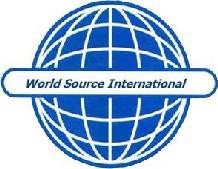 SEPTEMBER 2021Soft Corporate Offer – SCO Argentinean Beef – Frozen Boneless MeatThe following offer is been transported by MAERSK with arrival date estimated for the mid-November at Porto of Xingang, China.The Buyer can confirm acceptance of the offer and secure the purchase through an irrevocable Bank Guarantee (or through an escrow account) to be released after local inspection in China.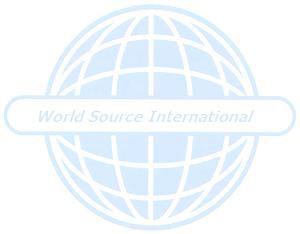 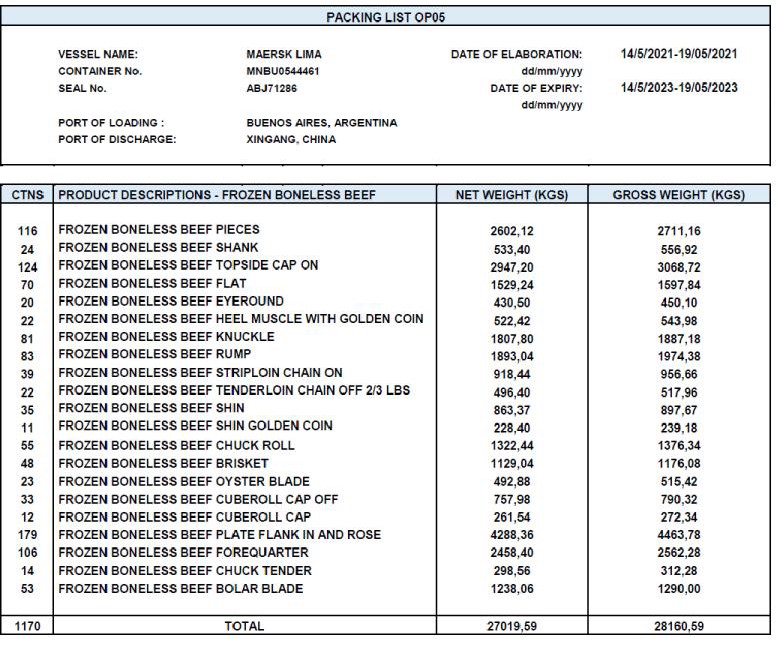 Price per M/T – USD 6.330Quantity: 23 (twenty three) 40’ Containers – 52,699 TonsPayment Condition: Cash transferable to Seller’s account after inspection in China Port.53 Primrose Place – Isleworth - Middlesex TW7 5BA – LONDON - United KingdomUK-Mob:+44-7770-900802-NL-Mob:+31-6-41 131313 - E-mail: janfabius@hotmail.com – Skype: janfabius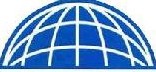 WorldSouroe lntematkm..t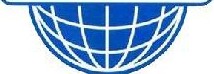 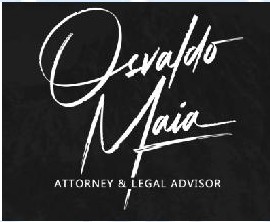 53 Primrose Place - Isleworth • Middlesex TW7 SBA - LONDO N ·United Kingdom UK·Mob:+44·7770 900802·NL·Mo b:+31 6·41 131313 ·E-mail: janfabius@hotmail.com  - Skype: janfabiusCTNSPRODUCT DESCRIPTIONS· FROZEN BONELESS BEEFNET WEIGHT IKGSIGROSS WEIGHT IKGSI125FROZEN BONELESS BEEF PIECES2752,662870,1622FROZEN BONELESS BEEF SHANK508,20528,003FROZENBONELESS BEEF RIB FINGER74,1676,8687FROZEN BONELESS BEEF TOPSIDE CAP ON2128,802207,1052FROZEN BONELESS BEEF FLAT1176,881223,6824FROZENBONELESS BEEF EYEROUND561,105a2,7022FROZENBONELESS BEEF HEEL MUSCLE WITH GOLDENCOIN530,98550,7858FROZEN BONELESS BEEF KNUCKLE1407,541459,7463FROZEN BONELESS BEEF RUMP1522,841579,5446FROZEN BONELESS BEEF STRIPLOIN CHAIN ON1081,661123,0626FROZEN BONELESS BEEF TENDERLOINCHAINOFF LESS 2/3 LBS669,82582,3228FROZENBONELESS BEEF SHIN678,54703,747FROZEN BONELESS BEEF SHINGOLDEN COIN178,60184,9051FROZENBONELESS BEEF CHUCK ROLL1265,581311,4839FROZEN BONELESS BEEF BRISKET950,30985,4025FROZEN BONELESS BEEF OYSTER BLADE578,24600,7435FROZEN BONELESS BEEF CUBEROLL CAP OFF845,32876,8214FROZEN BONELESS BEEF CUBEROLL CAP325,00337,606FROZEN BONELESS BEEF THIN SKIRT135,92141 32178FROZENBONELESS BEEF PLATE FLANK IN AND ROSE4317,854478,05101FROZEN BONELESS BEEF FOREQUARTER2472,522563,4218FROZENBONELESS BEEF CHUCK TENDER411,82428,0252FROZENBONELESS BEEF BOLAR BLADE1215,501262,301081TOTAL26679,8326667,73